MOHAMED MOHAMED.363723@2freemail.com OBJECTIVE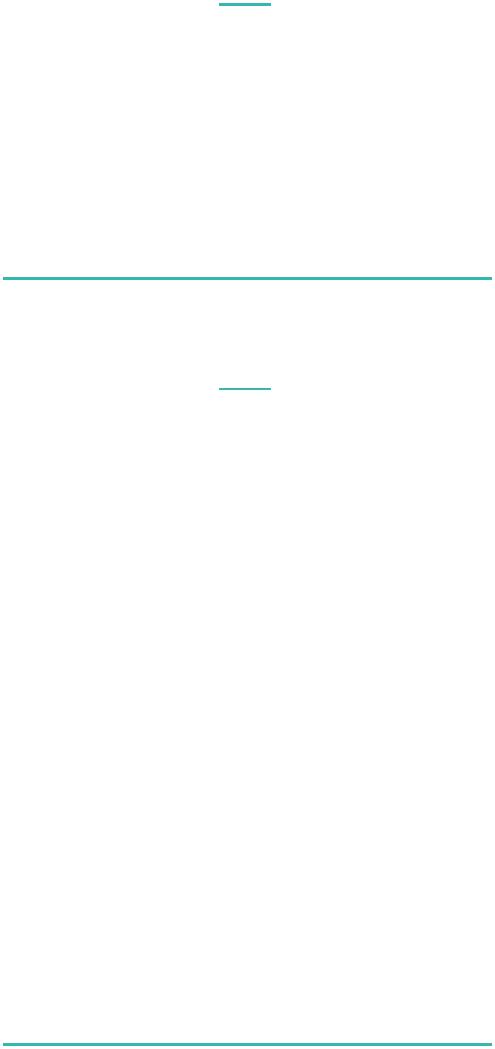 Being the best version of myself to work in the entire challenging environment with my utmost sincerity and achieve the best in my career.WORKING EXPERIENCE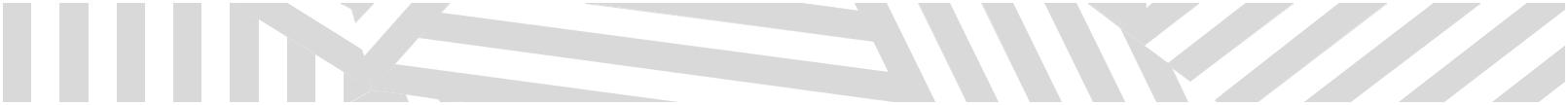 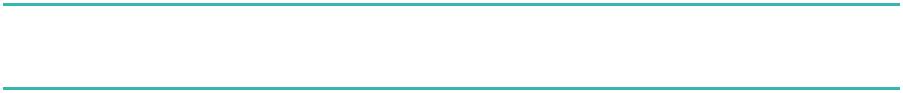 ZABEEL MATTRESS INDUSTRY, SHARJAHAssistant Accountant / Data Entry OperatorFebruary 2002 – August 2005AL BOOM TRADING CO. LLC., DUBAIAssistant AccountantApril 2006 – March 2013FIVE STAR TRAVELS, CHENNAIAssistant AccountantAugust 2015 – February 2017EDUCATIONAL QUALIFICATIONMASTER OF BUSINESS ADMINISTRATIONAnnamalai University, Tamil Nadu, India Month & Year of Completion – May 2015BACHELOR OF SCIENCEBharathidasan University, Tamil Nadu, IndiaMonth & Year of Completion – November 1993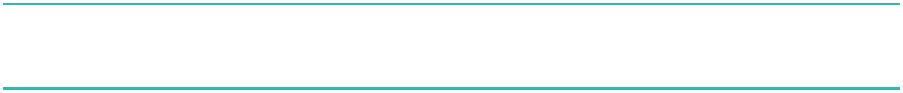 TECHNICAL QUALIFICATIONDIPLOMA IN COMPUTER SOFTWAREAPTech Computer Education, Tamil Nadu, India (Certificated in MS Office, FoxPRO & Tally ERP 9)DECLARATIONI hereby declare that all the above-mentioned are true to the best of my knowledge and I am solely responsible for any discrepancy.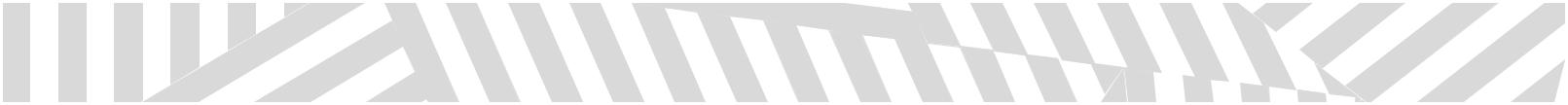 